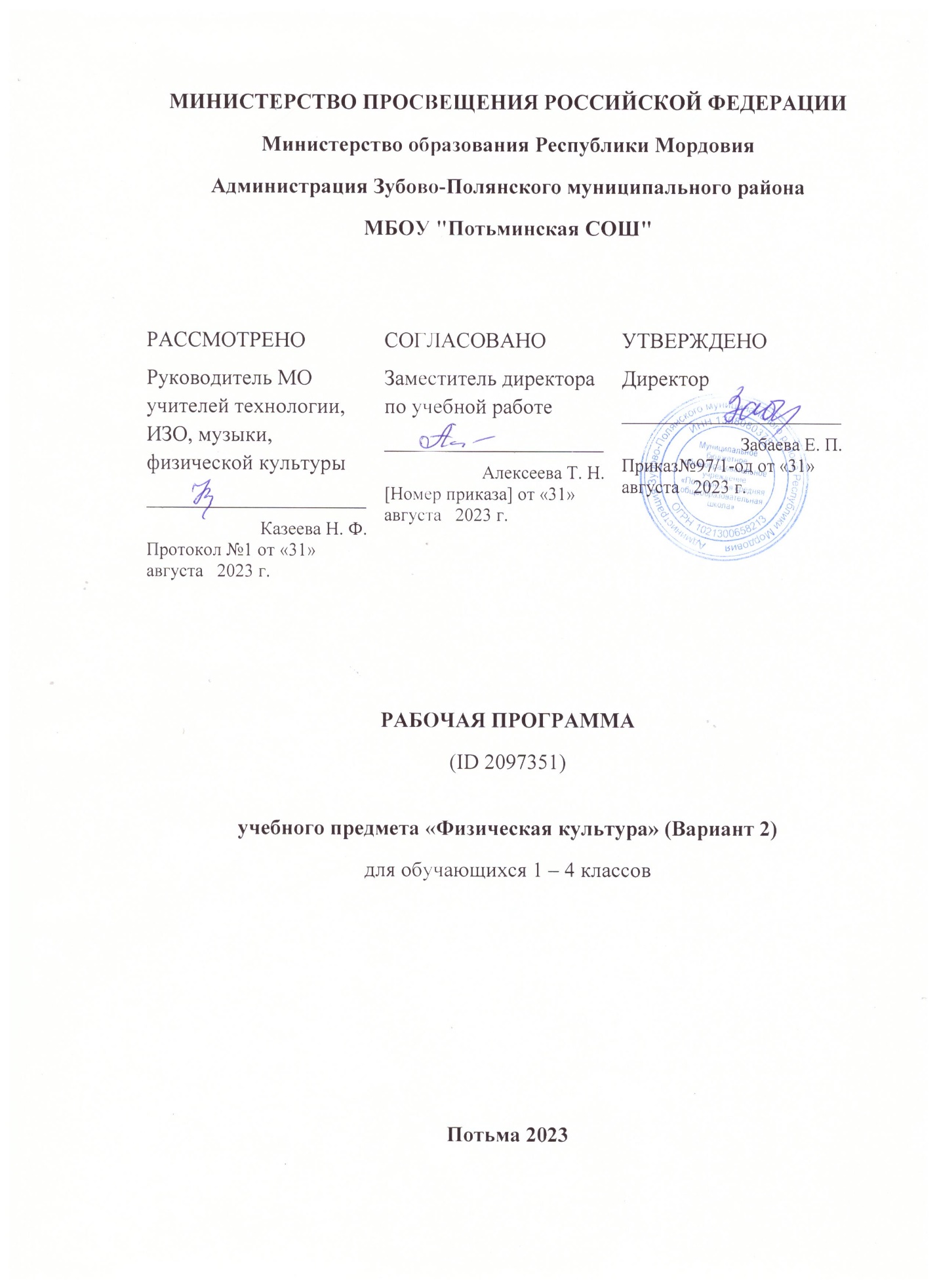 ПОЯСНИТЕЛЬНАЯ ЗАПИСКАПрограмма по физической культуре на уровне начального общего образования составлена на основе требований к результатам освоения программы начального общего образования ФГОС НОО, а также ориентирована на целевые приоритеты духовно-нравственного развития, воспитания и социализации обучающихся, сформулированные в федеральной рабочей программе воспитания. Программа по физической культуре разработана с учётом потребности современного российского общества в физически крепком и деятельном подрастающем поколении, способном активно включаться в разнообразные формы здорового образа жизни, использовать ценности физической культуры для саморазвития, самоопределения и самореализации. В программе по физической культуре отражены объективно сложившиеся реалии современного социокультурного развития общества, условия деятельности образовательных организаций, запросы родителей обучающихся, педагогических работников на обновление содержания образовательного процесса, внедрение в его практику современных подходов, новых методик и технологий. Изучение учебного предмета «Физическая культура» имеет важное значение в онтогенезе обучающихся. Оно активно воздействует на развитие их физической, психической и социальной природы, содействует укреплению здоровья, повышению защитных свойств организма, развитию памяти, внимания и мышления, предметно ориентируется на активное вовлечение обучающихся в самостоятельные занятия физической культурой и спортом. Целью образования по физической культуре на уровне начального общего образования является формирование у обучающихся основ здорового образа жизни, активной творческой самостоятельности в проведении разнообразных форм занятий физическими упражнениями. Достижение данной цели обеспечивается ориентацией учебного предмета на укрепление и сохранение здоровья обучающихся, приобретение ими знаний и способов самостоятельной деятельности, развитие физических качеств и освоение физических упражнений оздоровительной, спортивной и прикладно-ориентированной направленности. Развивающая ориентация учебного предмета «Физическая культура» заключается в формировании у обучающихся необходимого и достаточного физического здоровья, уровня развития физических качеств и обучения физическим упражнениям разной функциональной направленности. Существенным достижением такой ориентации является постепенное вовлечение обучающихся в здоровый образ жизни за счёт овладения ими знаниями и умениями по организации самостоятельных занятий подвижными играми, коррекционной, дыхательной и зрительной гимнастикой, проведения физкультминуток и утренней зарядки, закаливающих процедур, наблюдений за физическим развитием и физической подготовленностью. Воспитывающее значение учебного предмета раскрывается в приобщении обучающихся к истории и традициям физической культуры и спорта народов России, формировании интереса к регулярным занятиям физической культурой и спортом, осознании роли занятий физической культурой в укреплении здоровья, организации активного отдыха и досуга. В процессе обучения у обучающихся активно формируются положительные навыки и способы поведения, общения и взаимодействия со сверстниками и учителями, оценивания своих действий и поступков в процессе совместной коллективной деятельности. Методологической основой структуры и содержания программы по физической культуре для начального общего образования являются базовые положения личностно-деятельностного подхода, ориентирующие педагогический процесс на развитие целостной личности обучающихся. Достижение целостного развития становится возможным благодаря освоению обучающимися двигательной деятельности, представляющей собой основу содержания учебного предмета «Физическая культура». Двигательная деятельность оказывает активное влияние на развитие психической и социальной природы обучающихся. Как и любая деятельность, она включает в себя информационный, операциональный и мотивационно-процессуальный компоненты, которые находят своё отражение в соответствующих дидактических линиях учебного предмета. В целях усиления мотивационной составляющей учебного предмета и подготовки обучающихся к выполнению комплекса ГТО в структуру программы по физической культуре в раздел «Физическое совершенствование» вводится образовательный модуль «Прикладно-ориентированная физическая культура». Данный модуль позволит удовлетворить интересы обучающихся в занятиях спортом и активном участии в спортивных соревнованиях, развитии национальных форм соревновательной деятельности и систем физического воспитания. Содержание модуля «Прикладно-ориентированная физическая культура» обеспечивается программами по видам спорта, которые могут использоваться образовательными организациями исходя из интересов обучающихся, физкультурно-спортивных традиций, наличия необходимой материально-технической базы, квалификации педагогического состава. Образовательные организации могут разрабатывать своё содержание для модуля «Прикладно-ориентированная физическая культура» и включать в него популярные национальные виды спорта, подвижные игры и развлечения, основывающиеся на этнокультурных, исторических и современных традициях региона и школы. Содержание программы по физической культуре изложено по годам обучения и раскрывает основные её содержательные линии, обязательные для изучения в каждом классе: «Знания о физической культуре», «Способы самостоятельной деятельности» и «Физическое совершенствование». Планируемые результаты включают в себя личностные, метапредметные и предметные результаты. Результативность освоения учебного предмета обучающимися достигается посредством современных научно обоснованных инновационных средств, методов и форм обучения, информационно-коммуникативных технологий и передового педагогического опыта. ‌Общее число часов для изучения физической культуры на уровне начального общего образования составляет – 270 часов: в 1 классе – 66 часов (2 часа в неделю), во 2 классе – 68 часа (2 часа в неделю), в 3 классе – 68 часа (2 часа в неделю), в 4 классе – 68 часа (2 часа в неделю).‌‌​СОДЕРЖАНИЕ УЧЕБНОГО ПРЕДМЕТА1 КЛАССЗнания о физической культуре Понятие «физическая культура» как занятия физическими упражнениями и спортом по укреплению здоровья, физическому развитию и физической подготовке. Связь физических упражнений с движениями животных и трудовыми действиями древних людей. Способы самостоятельной деятельности Режим дня и правила его составления и соблюдения. Физическое совершенствование Оздоровительная физическая культура Гигиена человека и требования к проведению гигиенических процедур. Осанка и комплексы упражнений для правильного её развития. Физические упражнения для физкультминуток и утренней зарядки.Спортивно-оздоровительная физическая культура Правила поведения на уроках физической культуры, подбора одежды для занятий в спортивном зале и на открытом воздухе. Гимнастика с основами акробатики Исходные положения в физических упражнениях: стойки, упоры, седы, положения лёжа. Строевые упражнения: построение и перестроение в одну и две шеренги, стоя на месте, повороты направо и налево, передвижение в колонне по одному с равномерной скоростью. Гимнастические упражнения: стилизованные способы передвижения ходьбой и бегом, упражнения с гимнастическим мячом и гимнастической скакалкой, стилизованные гимнастические прыжки. Акробатические упражнения: подъём туловища из положения лёжа на спине и животе, подъём ног из положения лёжа на животе, сгибание рук в положении упор лёжа, прыжки в группировке, толчком двумя ногами, прыжки в упоре на руки, толчком двумя ногами. Лыжная подготовкаПереноска лыж к месту занятия. Основная стойка лыжника. Передвижение на лыжах ступающим шагом (без палок). Передвижение на лыжах скользящим шагом (без палок). Лёгкая атлетикаРавномерная ходьба и равномерный бег. Прыжки в длину и высоту с места толчком двумя ногами, в высоту с прямого разбега. Подвижные и спортивные игрыСчиталки для самостоятельной организации подвижных игр.Прикладно-ориентированная физическая культураРазвитие основных физических качеств средствами спортивных и подвижных игр. Подготовка к выполнению нормативных требований комплекса ГТО.2 КЛАССЗнания о физической культуре Из истории возникновения физических упражнений и первых соревнований. Зарождение Олимпийских игр древности.Способы самостоятельной деятельностиФизическое развитие и его измерение. Физические качества человека: сила, быстрота, выносливость, гибкость, координация и способы их измерения. Составление дневника наблюдений по физической культуре.Физическое совершенствование Оздоровительная физическая культура Закаливание организма обтиранием. Составление комплекса утренней зарядки и физкультминутки для занятий в домашних условиях. Спортивно-оздоровительная физическая культура Гимнастика с основами акробатики Правила поведения на занятиях гимнастикой и акробатикой. Строевые команды в построении и перестроении в одну шеренгу и колонну по одному; при поворотах направо и налево, стоя на месте и в движении. Передвижение в колонне по одному с равномерной и изменяющейся скоростью движения.Упражнения разминки перед выполнением гимнастических упражнений. Прыжки со скакалкой на двух ногах и поочерёдно на правой и левой ноге на месте. Упражнения с гимнастическим мячом: подбрасывание, перекаты и наклоны с мячом в руках. Танцевальный хороводный шаг, танец галоп. Лыжная подготовка Правила поведения на занятиях лыжной подготовкой. Упражнения на лыжах: передвижение двухшажным попеременным ходом, спуск с небольшого склона в основной стойке, торможение лыжными палками на учебной трассе и падением на бок во время спуска.Лёгкая атлетика Правила поведения на занятиях лёгкой атлетикой. Броски малого мяча в неподвижную мишень разными способами из положения стоя, сидя и лёжа. Разнообразные сложно-координированные прыжки толчком одной ногой и двумя ногами с места, в движении в разных направлениях, с разной амплитудой и траекторией полёта. Прыжок в высоту с прямого разбега. Ходьба по гимнастической скамейке с изменением скорости и направления движения. Беговые сложно-координационные упражнения: ускорения из разных исходных положений, змейкой, по кругу, обеганием предметов, с преодолением небольших препятствий.Подвижные игрыПодвижные игры с техническими приёмами спортивных игр (баскетбол, футбол). Прикладно-ориентированная физическая культура Подготовка к соревнованиям по комплексу ГТО. Развитие основных физических качеств средствами подвижных и спортивных игр.3 КЛАССЗнания о физической культуреИз истории развития физической культуры у древних народов, населявших территорию России. История появления современного спорта.Способы самостоятельной деятельности Виды физических упражнений, используемых на уроках физической культуры: общеразвивающие, подготовительные, соревновательные, их отличительные признаки и предназначение. Способы измерения пульса на занятиях физической культурой (наложение руки под грудь). Дозировка нагрузки при развитии физических качеств на уроках физической культуры. Дозирование физических упражнений для комплексов физкультминутки и утренней зарядки. Составление графика занятий по развитию физических качеств на учебный год.Физическое совершенствование Оздоровительная физическая культура Закаливание организма при помощи обливания под душем. Упражнения дыхательной и зрительной гимнастики, их влияние на восстановление организма после умственной и физической нагрузки.Спортивно-оздоровительная физическая культура. Гимнастика с основами акробатики Строевые упражнения в движении противоходом, перестроении из колонны по одному в колонну по три, стоя на месте и в движении. Упражнения в лазании по канату в три приёма. Упражнения на гимнастической скамейке в передвижении стилизованными способами ходьбы: вперёд, назад, с высоким подниманием колен и изменением положения рук, приставным шагом правым и левым боком. Передвижения по наклонной гимнастической скамейке: равномерной ходьбой с поворотом в разные стороны и движением руками, приставным шагом правым и левым боком. Упражнения в передвижении по гимнастической стенке: ходьба приставным шагом правым и левым боком по нижней жерди, лазанье разноимённым способом. Прыжки через скакалку с изменяющейся скоростью вращения на двух ногах и поочерёдно на правой и левой ноге, прыжки через скакалку назад с равномерной скоростью. Ритмическая гимнастика: стилизованные наклоны и повороты туловища с изменением положения рук, стилизованные шаги на месте в сочетании с движением рук, ног и туловища. Упражнения в танцах галоп и полька.Лёгкая атлетика Прыжок в длину с разбега, способом согнув ноги. Броски набивного мяча из-за головы в положении сидя и стоя на месте. Беговые упражнения скоростной и координационной направленности: челночный бег, бег с преодолением препятствий, с ускорением и торможением, максимальной скоростью на дистанции 30 м. Лыжная подготовкаПередвижение одновременным двухшажным ходом. Упражнения в поворотах на лыжах переступанием стоя на месте и в движении. Торможение плугом. Плавательная подготовка. Правила поведения в бассейне. Виды современного спортивного плавания: кроль на груди и спине, брас. Упражнения ознакомительного плавания: передвижение по дну ходьбой и прыжками, погружение в воду и всплывание, скольжение на воде. Упражнения в плавании кролем на груди. Подвижные и спортивные игры Подвижные игры на точность движений с приёмами спортивных игр и лыжной подготовки. Баскетбол: ведение баскетбольного мяча, ловля и передача баскетбольного мяча. Волейбол: прямая нижняя подача, приём и передача мяча снизу двумя руками на месте и в движении. Футбол: ведение футбольного мяча, удар по неподвижному футбольному мячу. Прикладно-ориентированная физическая культура. Развитие основных физических качеств средствами базовых видов спорта. Подготовка к выполнению нормативных требований комплекса ГТО. 4 КЛАССЗнания о физической культуре Из истории развития физической культуры в России. Развитие национальных видов спорта в России. Способы самостоятельной деятельности Физическая подготовка. Влияние занятий физической подготовкой на работу организма. Регулирование физической нагрузки по пульсу на самостоятельных занятиях физической подготовкой. Определение тяжести нагрузки на самостоятельных занятиях физической подготовкой по внешним признакам и самочувствию. Определение возрастных особенностей физического развития и физической подготовленности посредством регулярного наблюдения. Оказание первой помощи при травмах во время самостоятельных занятий физической культурой.Физическое совершенствование Оздоровительная физическая культура Оценка состояния осанки, упражнения для профилактики её нарушения (на расслабление мышц спины и профилактику сутулости). Упражнения для снижения массы тела за счёт упражнений с высокой активностью работы больших мышечных групп. Закаливающие процедуры: купание в естественных водоёмах, солнечные и воздушные процедуры. Спортивно-оздоровительная физическая культура Гимнастика с основами акробатикиПредупреждение травматизма при выполнении гимнастических и акробатических упражнений. Акробатические комбинации из хорошо освоенных упражнений. Опорный прыжок через гимнастического козла с разбега способом напрыгивания. Упражнения на низкой гимнастической перекладине: висы и упоры, подъём переворотом. Упражнения в танце «Летка-енка».Лёгкая атлетика Предупреждение травматизма во время выполнения легкоатлетических упражнений. Прыжок в высоту с разбега перешагиванием. Технические действия при беге по легкоатлетической дистанции: низкий старт, стартовое ускорение, финиширование. Метание малого мяча на дальность стоя на месте.Лыжная подготовкаПредупреждение травматизма во время занятий лыжной подготовкой. Упражнения в передвижении на лыжах одновременным одношажным ходом. Плавательная подготовка Предупреждение травматизма во время занятий плавательной подготовкой. Упражнения в плавании кролем на груди, ознакомительные упражнения в плавании кролем на спине. Подвижные и спортивные игрыПредупреждение травматизма на занятиях подвижными играми. Подвижные игры общефизической подготовки. Волейбол: нижняя боковая подача, приём и передача мяча сверху, выполнение освоенных технических действий в условиях игровой деятельности. Баскетбол: бросок мяча двумя руками от груди с места, выполнение освоенных технических действий в условиях игровой деятельности. Футбол: остановки катящегося мяча внутренней стороной стопы, выполнение освоенных технических действий в условиях игровой деятельности.Прикладно-ориентированная физическая культураУпражнения физической подготовки на развитие основных физических качеств. Подготовка к выполнению нормативных требований комплекса ГТО.ПЛАНИРУЕМЫЕ РЕЗУЛЬТАТЫ ОСВОЕНИЯ ПРОГРАММЫ ПО ФИЗИЧЕСКОЙ КУЛЬТУРЕ НА УРОВНЕ НАЧАЛЬНОГО ОБЩЕГО ОБРАЗОВАНИЯЛИЧНОСТНЫЕ РЕЗУЛЬТАТЫЛичностные результаты освоения программы по физической культуре на уровне начального общего образования достигаются в единстве учебной и воспитательной деятельности в соответствии с традиционными российскими социокультурными и духовно-нравственными ценностями, принятыми в обществе правилами и нормами поведения и способствуют процессам самопознания, самовоспитания и саморазвития, формирования внутренней позиции личности.В результате изучения физической культуры на уровне начального общего образования у обучающегося будут сформированы следующие личностные результаты: становление ценностного отношения к истории и развитию физической культуры народов России, осознание её связи с трудовой деятельностью и укреплением здоровья человека; формирование нравственно-этических норм поведения и правил межличностного общения во время подвижных игр и спортивных соревнований, выполнения совместных учебных заданий;проявление уважительного отношения к соперникам во время соревновательной деятельности, стремление оказывать первую помощь при травмах и ушибах;уважительное отношение к содержанию национальных подвижных игр, этнокультурным формам и видам соревновательной деятельности; стремление к формированию культуры здоровья, соблюдению правил здорового образа жизни; проявление интереса к исследованию индивидуальных особенностей физического развития и физической подготовленности, влияния занятий физической культурой и спортом на их показатели.МЕТАПРЕДМЕТНЫЕ РЕЗУЛЬТАТЫВ результате изучения физической культуры на уровне начального общего образования у обучающегося будут сформированы познавательные универсальные учебные действия, коммуникативные универсальные учебные действия, регулятивные универсальные учебные действия, совместная деятельность.К концу обучения в 1 классе у обучающегося будут сформированы следующие универсальные учебные действия.Познавательные универсальные учебные действия:находить общие и отличительные признаки в передвижениях человека и животных;устанавливать связь между бытовыми движениями древних людей и физическими упражнениями из современных видов спорта; сравнивать способы передвижения ходьбой и бегом, находить между ними общие и отличительные признаки; выявлять признаки правильной и неправильной осанки, приводить возможные причины её нарушений.Коммуникативные универсальные учебные действия: воспроизводить названия разучиваемых физических упражнений и их исходные положения; высказывать мнение о положительном влиянии занятий физической культурой, оценивать влияние гигиенических процедур на укрепление здоровья; управлять эмоциями во время занятий физической культурой и проведения подвижных игр, соблюдать правила поведения и положительно относиться к замечаниям других обучающихся и учителя; обсуждать правила проведения подвижных игр, обосновывать объективность определения победителей.Регулятивные универсальные учебные действия:выполнять комплексы физкультминуток, утренней зарядки, упражнений по профилактике нарушения и коррекции осанки; выполнять учебные задания по обучению новым физическим упражнениям и развитию физических качеств;проявлять уважительное отношение к участникам совместной игровой и соревновательной деятельности.К концу обучения во 2 классе у обучающегося будут сформированы следующие универсальные учебные действия. Познавательные универсальные учебные действия: характеризовать понятие «физические качества», называть физические качества и определять их отличительные признаки; понимать связь между закаливающими процедурами и укреплением здоровья;выявлять отличительные признаки упражнений на развитие разных физических качеств, приводить примеры и демонстрировать их выполнение; обобщать знания, полученные в практической деятельности, составлять индивидуальные комплексы упражнений физкультминуток и утренней зарядки, упражнений на профилактику нарушения осанки;вести наблюдения за изменениями показателей физического развития и физических качеств, проводить процедуры их измерения.Коммуникативные универсальные учебные действия: объяснять назначение упражнений утренней зарядки, приводить соответствующие примеры её положительного влияния на организм обучающихся (в пределах изученного);исполнять роль капитана и судьи в подвижных играх, аргументированно высказывать суждения о своих действиях и принятых решениях; делать небольшие сообщения по истории возникновения подвижных игр и спортивных соревнований, планированию режима дня, способам измерения показателей физического развития и физической подготовленности.Регулятивные универсальные учебные действия:соблюдать правила поведения на уроках физической культуры с учётом их учебного содержания, находить в них различия (легкоатлетические, гимнастические и игровые уроки, занятия лыжной и плавательной подготовкой); выполнять учебные задания по освоению новых физических упражнений и развитию физических качеств в соответствии с указаниями и замечаниями учителя; взаимодействовать со сверстниками в процессе выполнения учебных заданий, соблюдать культуру общения и уважительного обращения к другим обучающимся;контролировать соответствие двигательных действий правилам подвижных игр, проявлять эмоциональную сдержанность при возникновении ошибок. К концу обучения в 3 классе у обучающегося будут сформированы следующие универсальные учебные действия.Познавательные универсальные учебные действия: понимать историческую связь развития физических упражнений с трудовыми действиями, приводить примеры упражнений древних людей в современных спортивных соревнованиях; объяснять понятие «дозировка нагрузки», правильно применять способы её регулирования на занятиях физической культурой; понимать влияние дыхательной и зрительной гимнастики на предупреждение развития утомления при выполнении физических и умственных нагрузок; обобщать знания, полученные в практической деятельности, выполнять правила поведения на уроках физической культуры, проводить закаливающие процедуры, занятия по предупреждению нарушения осанки;вести наблюдения за динамикой показателей физического развития и физических качеств в течение учебного года, определять их приросты по учебным четвертям (триместрам).Коммуникативные универсальные учебные действия: организовывать совместные подвижные игры, принимать в них активное участие с соблюдением правил и норм этического поведения; правильно использовать строевые команды, названия упражнений и способов деятельности во время совместного выполнения учебных заданий; активно участвовать в обсуждении учебных заданий, анализе выполнения физических упражнений и технических действий из осваиваемых видов спорта; делать небольшие сообщения по результатам выполнения учебных заданий, организации и проведения самостоятельных занятий физической культурой.Регулятивные универсальные учебные действия:контролировать выполнение физических упражнений, корректировать их на основе сравнения с заданными образцами; взаимодействовать со сверстниками в процессе учебной и игровой деятельности, контролировать соответствие выполнения игровых действий правилам подвижных игр; оценивать сложность возникающих игровых задач, предлагать их совместное коллективное решение. К концу обучения в 4 классе у обучающегося будут сформированы следующие универсальные учебные действия.Познавательные универсальные учебные действия: сравнивать показатели индивидуального физического развития и физической подготовленности с возрастными стандартами, находить общие и отличительные особенности; выявлять отставание в развитии физических качеств от возрастных стандартов, приводить примеры физических упражнений по их устранению; объединять физические упражнения по их целевому предназначению: на профилактику нарушения осанки, развитие силы, быстроты и выносливости.Коммуникативные универсальные учебные действия: взаимодействовать с учителем и обучающимися, воспроизводить ранее изученный материал и отвечать на вопросы в процессе учебного диалога;использовать специальные термины и понятия в общении с учителем и обучающимися, применять термины при обучении новым физическим упражнениям, развитии физических качеств;оказывать посильную первую помощь во время занятий физической культурой.Регулятивные универсальные учебные действия:выполнять указания учителя, проявлять активность и самостоятельность при выполнении учебных заданий; самостоятельно проводить занятия на основе изученного материала и с учётом собственных интересов; оценивать свои успехи в занятиях физической культурой, проявлять стремление к развитию физических качеств, выполнению нормативных требований комплекса ГТО.ПРЕДМЕТНЫЕ РЕЗУЛЬТАТЫ1 КЛАССК концу обучения в 1 классе обучающийся достигнет следующих предметных результатов по отдельным темам программы по физической культуре:приводить примеры основных дневных дел и их распределение в индивидуальном режиме дня;соблюдать правила поведения на уроках физической культурой, приводить примеры подбора одежды для самостоятельных занятий;выполнять упражнения утренней зарядки и физкультминуток;анализировать причины нарушения осанки и демонстрировать упражнения по профилактике её нарушения;демонстрировать построение и перестроение из одной шеренги в две и в колонну по одному, выполнять ходьбу и бег с равномерной и изменяющейся скоростью передвижения;демонстрировать передвижения стилизованным гимнастическим шагом и бегом, прыжки на месте с поворотами в разные стороны и в длину толчком двумя ногами; передвигаться на лыжах ступающим и скользящим шагом (без палок); играть в подвижные игры с общеразвивающей направленностью. 2 КЛАССК концу обучения во 2 классе обучающийся достигнет следующих предметных результатов по отдельным темам программы по физической культуре:демонстрировать примеры основных физических качеств и высказывать своё суждение об их связи с укреплением здоровья и физическим развитием; измерять показатели длины и массы тела, физических качеств с помощью специальных тестовых упражнений, вести наблюдения за их изменениями; выполнять броски малого (теннисного) мяча в мишень из разных исходных положений и разными способами, демонстрировать упражнения в подбрасывании гимнастического мяча правой и левой рукой, перебрасывании его с руки на руку, перекатыванию; демонстрировать танцевальный хороводный шаг в совместном передвижении; выполнять прыжки по разметкам на разное расстояние и с разной амплитудой, в высоту с прямого разбега; передвигаться на лыжах двухшажным переменным ходом, спускаться с пологого склона и тормозить падением; организовывать и играть в подвижные игры на развитие основных физических качеств, с использованием технических приёмов из спортивных игр;  выполнять упражнения на развитие физических качеств. 3 КЛАССК концу обучения в 3 классе обучающийся достигнет следующих предметных результатов по отдельным темам программы по физической культуре:соблюдать правила во время выполнения гимнастических и акробатических упражнений, легкоатлетической, лыжной, игровой и плавательной подготовки; демонстрировать примеры упражнений общеразвивающей, подготовительной и соревновательной направленности, раскрывать их целевое предназначение на занятиях физической культурой; измерять частоту пульса и определять физическую нагрузку по её значениям с помощью таблицы стандартных нагрузок; выполнять упражнения дыхательной и зрительной гимнастики, объяснять их связь с предупреждением появления утомления;выполнять движение противоходом в колонне по одному, перестраиваться из колонны по одному в колонну по три на месте и в движении;выполнять ходьбу по гимнастической скамейке с высоким подниманием колен и изменением положения рук, поворотами в правую и левую сторону, двигаться приставным шагом левым и правым боком, спиной вперёд; передвигаться по нижней жерди гимнастической стенки приставным шагом в правую и левую сторону, лазать разноимённым способом; демонстрировать прыжки через скакалку на двух ногах и попеременно на правой и левой ноге; демонстрировать упражнения ритмической гимнастики, движения танцев галоп и полька; выполнять бег с преодолением небольших препятствий с разной скоростью, прыжки в длину с разбега способом согнув ноги, броски набивного мяча из положения сидя и стоя; передвигаться на лыжах одновременным двухшажным ходом, спускаться с пологого склона в стойке лыжника и тормозить плугом; выполнять технические действия спортивных игр: баскетбол (ведение баскетбольного мяча на месте и движении), волейбол (приём мяча снизу и нижняя передача в парах), футбол (ведение футбольного мяча змейкой); выполнять упражнения на развитие физических качеств, демонстрировать приросты в их показателях. 4 КЛАССК концу обучения в 4 классе обучающийся достигнет следующих предметных результатов по отдельным темам программы по физической культуре:объяснять назначение комплекса ГТО и выявлять его связь с подготовкой к труду и защите Родины; осознавать положительное влияние занятий физической подготовкой на укрепление здоровья, развитие сердечно-сосудистой и дыхательной систем; приводить примеры регулирования физической нагрузки по пульсу при развитии физических качеств: силы, быстроты, выносливости и гибкости; приводить примеры оказания первой помощи при травмах во время самостоятельных занятий физической культурой и спортом, характеризовать причины их появления на занятиях гимнастикой и лёгкой атлетикой, лыжной и плавательной подготовкой; проявлять готовность оказать первую помощь в случае необходимости;демонстрировать акробатические комбинации из 5–7 хорошо освоенных упражнений (с помощью учителя); демонстрировать опорный прыжок через гимнастического козла с разбега способом напрыгивания;демонстрировать движения танца «Летка-енка» в групповом исполнении под музыкальное сопровождение; выполнять прыжок в высоту с разбега перешагиванием; выполнять метание малого (теннисного) мяча на дальность; демонстрировать проплывание учебной дистанции кролем на груди или кролем на спине (по выбору обучающегося);выполнять освоенные технические действия спортивных игр баскетбол, волейбол и футбол в условиях игровой деятельности;выполнять упражнения на развитие физических качеств, демонстрировать приросты в их показателях. ТЕМАТИЧЕСКОЕ ПЛАНИРОВАНИЕ  1 КЛАСС  2 КЛАСС  3 КЛАСС  4 КЛАСС  ПОУРОЧНОЕ ПЛАНИРОВАНИЕ  1 КЛАСС  2 КЛАСС  3 КЛАСС  4 КЛАСС УЧЕБНО-МЕТОДИЧЕСКОЕ ОБЕСПЕЧЕНИЕ ОБРАЗОВАТЕЛЬНОГО ПРОЦЕССАОБЯЗАТЕЛЬНЫЕ УЧЕБНЫЕ МАТЕРИАЛЫ ДЛЯ УЧЕНИКА​‌• Физическая культура, 4 класс/ Матвеев А.П., Акционерное общество «Издательство «Просвещение»
 • Физическая культура: 1-4-е классы: учебник: в 2 частях, 1-4 классы/ Винер-Усманова И.А., Цыганкова О. Д. / под ред. Винер-Усмановой И.А., Акционерное общество «Издательство «Просвещение»‌​​‌‌​МЕТОДИЧЕСКИЕ МАТЕРИАЛЫ ДЛЯ УЧИТЕЛЯ​‌Физическая культура, 1-4 класс/Матвеев А.П., Акционерное общество «Издательство 
 «Просвещение»;
 Физическая культура, 1-4 класс/ Петрова Т.В., Копылов Ю.А., Полянская Н.В. и другие, 
 Общество с ограниченной ответственностью «Издательский центр ВЕНТАНА-ГРАФ»; 
 Акционерное общество «Издательство Просвещение»;
 Физическая культура, 1-4 класс/Гурьев С.В.; под редакцией Виленского М.Я., ООО 
 «Русское слово-учебник»;
 Физическая культура. 1-4 класс/Виленский М.Я., Туревский И.М., Торочкова Т.Ю. и 
 другие; под редакцией Виленского М.Я., Акционерное общество «Издательство 
 «Просвещение»‌​ЦИФРОВЫЕ ОБРАЗОВАТЕЛЬНЫЕ РЕСУРСЫ И РЕСУРСЫ СЕТИ ИНТЕРНЕТ​​‌www.edu.ru
 www.school.edu.ru
 https://uchi.ru‌​№ п/п Наименование разделов и тем программы Количество часовКоличество часовКоличество часовЭлектронные (цифровые) образовательные ресурсы № п/п Наименование разделов и тем программы Всего Контрольные работы Практические работы Электронные (цифровые) образовательные ресурсы Раздел 1. Знания о физической культуреРаздел 1. Знания о физической культуреРаздел 1. Знания о физической культуреРаздел 1. Знания о физической культуреРаздел 1. Знания о физической культуреРаздел 1. Знания о физической культуре1.1Знания о физической культуре 2  0  2 www.edu.ru www.school.eduИтого по разделуИтого по разделу 2 Раздел 2. Способы самостоятельной деятельностиРаздел 2. Способы самостоятельной деятельностиРаздел 2. Способы самостоятельной деятельностиРаздел 2. Способы самостоятельной деятельностиРаздел 2. Способы самостоятельной деятельностиРаздел 2. Способы самостоятельной деятельности2.1Режим дня школьника 1  0  1 www.edu.ru www.school.eduИтого по разделуИтого по разделу 1 ФИЗИЧЕСКОЕ СОВЕРШЕНСТВОВАНИЕФИЗИЧЕСКОЕ СОВЕРШЕНСТВОВАНИЕФИЗИЧЕСКОЕ СОВЕРШЕНСТВОВАНИЕФИЗИЧЕСКОЕ СОВЕРШЕНСТВОВАНИЕФИЗИЧЕСКОЕ СОВЕРШЕНСТВОВАНИЕФИЗИЧЕСКОЕ СОВЕРШЕНСТВОВАНИЕРаздел 1. Оздоровительная физическая культураРаздел 1. Оздоровительная физическая культураРаздел 1. Оздоровительная физическая культураРаздел 1. Оздоровительная физическая культураРаздел 1. Оздоровительная физическая культураРаздел 1. Оздоровительная физическая культура1.1Гигиена человека 1  0  1 www.edu.ru1.2Осанка человека 1  0  1 www.edu.ru1.3Утренняя зарядка и физкультминутки в режиме дня школьника 1  0  1 www.edu/ruИтого по разделуИтого по разделу 3 Раздел 2. Спортивно-оздоровительная физическая культураРаздел 2. Спортивно-оздоровительная физическая культураРаздел 2. Спортивно-оздоровительная физическая культураРаздел 2. Спортивно-оздоровительная физическая культураРаздел 2. Спортивно-оздоровительная физическая культураРаздел 2. Спортивно-оздоровительная физическая культура2.1Легкая атлетика 18  0  18 www.edu/ru www.school.edu2.2Гимнастика с основами акробатики 14  0  14 www.edu.ru www.school.tdu2.3Лыжная подготовка 14  0  14 www.edu.ru2.4Подвижные и спортивные игры 8  0  8 www.edu.ruИтого по разделуИтого по разделу 54 Раздел 3. Прикладно-ориентированная физическая культураРаздел 3. Прикладно-ориентированная физическая культураРаздел 3. Прикладно-ориентированная физическая культураРаздел 3. Прикладно-ориентированная физическая культураРаздел 3. Прикладно-ориентированная физическая культураРаздел 3. Прикладно-ориентированная физическая культура3.1Подготовка к выполнению нормативных требований комплекса ГТО 6  0  6 www.tdu/ruИтого по разделуИтого по разделу 6 ОБЩЕЕ КОЛИЧЕСТВО ЧАСОВ ПО ПРОГРАММЕОБЩЕЕ КОЛИЧЕСТВО ЧАСОВ ПО ПРОГРАММЕ 66  0  66 № п/п Наименование разделов и тем программы Количество часовКоличество часовКоличество часовЭлектронные (цифровые) образовательные ресурсы № п/п Наименование разделов и тем программы Всего Контрольные работы Практические работы Электронные (цифровые) образовательные ресурсы Раздел 1. Знания о физической культуреРаздел 1. Знания о физической культуреРаздел 1. Знания о физической культуреРаздел 1. Знания о физической культуреРаздел 1. Знания о физической культуреРаздел 1. Знания о физической культуре1.1Знания о физической культуре 3  0  3 www.edu/ru www.school/eduИтого по разделуИтого по разделу 3 Раздел 2. Способы самостоятельной деятельностиРаздел 2. Способы самостоятельной деятельностиРаздел 2. Способы самостоятельной деятельностиРаздел 2. Способы самостоятельной деятельностиРаздел 2. Способы самостоятельной деятельностиРаздел 2. Способы самостоятельной деятельности2.1Физическое развитие и его измерение 9  0  9 www.tdu.ruИтого по разделуИтого по разделу 9 ФИЗИЧЕСКОЕ СОВЕРШЕНСТВОВАНИЕФИЗИЧЕСКОЕ СОВЕРШЕНСТВОВАНИЕФИЗИЧЕСКОЕ СОВЕРШЕНСТВОВАНИЕФИЗИЧЕСКОЕ СОВЕРШЕНСТВОВАНИЕФИЗИЧЕСКОЕ СОВЕРШЕНСТВОВАНИЕФИЗИЧЕСКОЕ СОВЕРШЕНСТВОВАНИЕРаздел 1. Оздоровительная физическая культураРаздел 1. Оздоровительная физическая культураРаздел 1. Оздоровительная физическая культураРаздел 1. Оздоровительная физическая культураРаздел 1. Оздоровительная физическая культураРаздел 1. Оздоровительная физическая культура1.1Занятия по укреплению здоровья 1  0  1 www.edu/ru1.2Индивидуальные комплексы утренней зарядки 2  0  2 www.edu.ruИтого по разделуИтого по разделу 3 Раздел 2. Спортивно-оздоровительная физическая культураРаздел 2. Спортивно-оздоровительная физическая культураРаздел 2. Спортивно-оздоровительная физическая культураРаздел 2. Спортивно-оздоровительная физическая культураРаздел 2. Спортивно-оздоровительная физическая культураРаздел 2. Спортивно-оздоровительная физическая культура2.1Легкая атлетика 10  0  10 www.edu.ru www.school.edu2.2Гимнастика с основами акробатики 16  0  16 www.edu.ru www.school.edu2.3Лыжная подготовка 12  0  12 www.edu.ru www.school.edu2.4Подвижные игры 9  0  9 www.edu.ruИтого по разделуИтого по разделу 47 Раздел 3. Прикладно-ориентированная физическая культураРаздел 3. Прикладно-ориентированная физическая культураРаздел 3. Прикладно-ориентированная физическая культураРаздел 3. Прикладно-ориентированная физическая культураРаздел 3. Прикладно-ориентированная физическая культураРаздел 3. Прикладно-ориентированная физическая культура3.1Подготовка к выполнению нормативных требований комплекса ГТО 6  0  6 www.edu/ru www.school.eduИтого по разделуИтого по разделу 6 ОБЩЕЕ КОЛИЧЕСТВО ЧАСОВ ПО ПРОГРАММЕОБЩЕЕ КОЛИЧЕСТВО ЧАСОВ ПО ПРОГРАММЕ 68  0  68 № п/п Наименование разделов и тем программы Количество часовКоличество часовКоличество часовЭлектронные (цифровые) образовательные ресурсы № п/п Наименование разделов и тем программы Всего Контрольные работы Практические работы Электронные (цифровые) образовательные ресурсы Раздел 1. Знания о физической культуреРаздел 1. Знания о физической культуреРаздел 1. Знания о физической культуреРаздел 1. Знания о физической культуреРаздел 1. Знания о физической культуреРаздел 1. Знания о физической культуре1.1Знания о физической культуре 2  0  2 www.edu.ruИтого по разделуИтого по разделу 2 Раздел 2. Способы самостоятельной деятельностиРаздел 2. Способы самостоятельной деятельностиРаздел 2. Способы самостоятельной деятельностиРаздел 2. Способы самостоятельной деятельностиРаздел 2. Способы самостоятельной деятельностиРаздел 2. Способы самостоятельной деятельности2.1Виды физических упражнений, используемых на уроках 1  0  1 www.edu.ru www.school.edu2.2Измерение пульса на уроках физической культуры 1  0  1 www.edu.ru2.3Физическая нагрузка 2  0  2 www.edu/ruИтого по разделуИтого по разделу 4 ФИЗИЧЕСКОЕ СОВЕРШЕНСТВОВАНИЕФИЗИЧЕСКОЕ СОВЕРШЕНСТВОВАНИЕФИЗИЧЕСКОЕ СОВЕРШЕНСТВОВАНИЕФИЗИЧЕСКОЕ СОВЕРШЕНСТВОВАНИЕФИЗИЧЕСКОЕ СОВЕРШЕНСТВОВАНИЕФИЗИЧЕСКОЕ СОВЕРШЕНСТВОВАНИЕРаздел 1. Оздоровительная физическая культураРаздел 1. Оздоровительная физическая культураРаздел 1. Оздоровительная физическая культураРаздел 1. Оздоровительная физическая культураРаздел 1. Оздоровительная физическая культураРаздел 1. Оздоровительная физическая культура1.1Закаливание организма 1  0  1 www.edu.ru1.2Дыхательная и зрительная гимнастика 1  0  1 www.edu.ruИтого по разделуИтого по разделу 2 Раздел 2. Спортивно-оздоровительная физическая культураРаздел 2. Спортивно-оздоровительная физическая культураРаздел 2. Спортивно-оздоровительная физическая культураРаздел 2. Спортивно-оздоровительная физическая культураРаздел 2. Спортивно-оздоровительная физическая культураРаздел 2. Спортивно-оздоровительная физическая культура2.1Легкая атлетика 12  0  12 www.edu.ru2.2Гимнастика с основами акробатики 14  0  14 www.edu.ru2.3Лыжная подготовка 12  0  12 www.edu.ru2.4Подвижные и спортивные игры 14  0  14 www.edu.ru2.5Плавательная подготовка 0  0  0 Итого по разделуИтого по разделу 52 Раздел 3. Прикладно-ориентированная физическая культураРаздел 3. Прикладно-ориентированная физическая культураРаздел 3. Прикладно-ориентированная физическая культураРаздел 3. Прикладно-ориентированная физическая культураРаздел 3. Прикладно-ориентированная физическая культураРаздел 3. Прикладно-ориентированная физическая культура3.1Подготовка к выполнению нормативных требований комплекса ГТО 8  0  8 www.edu.ruИтого по разделуИтого по разделу 8 ОБЩЕЕ КОЛИЧЕСТВО ЧАСОВ ПО ПРОГРАММЕОБЩЕЕ КОЛИЧЕСТВО ЧАСОВ ПО ПРОГРАММЕ 68  0  68 № п/п Наименование разделов и тем программы Количество часовКоличество часовКоличество часовЭлектронные (цифровые) образовательные ресурсы № п/п Наименование разделов и тем программы Всего Контрольные работы Практические работы Электронные (цифровые) образовательные ресурсы Раздел 1. Знания о физической культуреРаздел 1. Знания о физической культуреРаздел 1. Знания о физической культуреРаздел 1. Знания о физической культуреРаздел 1. Знания о физической культуреРаздел 1. Знания о физической культуре1.1Знания о физической культуре 2  0  2 www.edu.ruИтого по разделуИтого по разделу 2 Раздел 2. Способы самостоятельной деятельностиРаздел 2. Способы самостоятельной деятельностиРаздел 2. Способы самостоятельной деятельностиРаздел 2. Способы самостоятельной деятельностиРаздел 2. Способы самостоятельной деятельностиРаздел 2. Способы самостоятельной деятельности2.1Самостоятельная физическая подготовка 3  0  3 www.edu.ru2.2Профилактика предупреждения травм и оказание первой помощи при их возникновении 2  0  2 www.edu.ruИтого по разделуИтого по разделу 5 ФИЗИЧЕСКОЕ СОВЕРШЕНСТВОВАНИЕФИЗИЧЕСКОЕ СОВЕРШЕНСТВОВАНИЕФИЗИЧЕСКОЕ СОВЕРШЕНСТВОВАНИЕФИЗИЧЕСКОЕ СОВЕРШЕНСТВОВАНИЕФИЗИЧЕСКОЕ СОВЕРШЕНСТВОВАНИЕФИЗИЧЕСКОЕ СОВЕРШЕНСТВОВАНИЕРаздел 1. Оздоровительная физическая культураРаздел 1. Оздоровительная физическая культураРаздел 1. Оздоровительная физическая культураРаздел 1. Оздоровительная физическая культураРаздел 1. Оздоровительная физическая культураРаздел 1. Оздоровительная физическая культура1.1Упражнения для профилактики нарушения осанки и снижения массы тела 1  0  1 www.edu.ru1.2Закаливание организма 1  0  1 www.edu.ruИтого по разделуИтого по разделу 2 Раздел 2. Спортивно-оздоровительная физическая культураРаздел 2. Спортивно-оздоровительная физическая культураРаздел 2. Спортивно-оздоровительная физическая культураРаздел 2. Спортивно-оздоровительная физическая культураРаздел 2. Спортивно-оздоровительная физическая культураРаздел 2. Спортивно-оздоровительная физическая культура2.1Легкая атлетика 14  0  14 www.edu.ru2.2Гимнастика с основами акробатики 14  0  14 www.edu.ru2.3Лыжная подготовка 12  0  12 www.edu.ru2.4Подвижные и спортивные игры 12  0  12 www.edu.ru2.5Плавательная подготовка 0  0  0 Поле для свободного ввода2.6 0  0  0 Итого по разделуИтого по разделу 52 Раздел 3. Прикладно-ориентированная физическая культураРаздел 3. Прикладно-ориентированная физическая культураРаздел 3. Прикладно-ориентированная физическая культураРаздел 3. Прикладно-ориентированная физическая культураРаздел 3. Прикладно-ориентированная физическая культураРаздел 3. Прикладно-ориентированная физическая культура3.1Подготовка к выполнению нормативных требований комплекса ГТО 7  0  7 Поле для свободного ввода3.2 0  0  0 Итого по разделуИтого по разделу 7 ОБЩЕЕ КОЛИЧЕСТВО ЧАСОВ ПО ПРОГРАММЕОБЩЕЕ КОЛИЧЕСТВО ЧАСОВ ПО ПРОГРАММЕ 68  0  68 № п/п Тема урока Количество часовКоличество часовКоличество часовДата изучения Электронные цифровые образовательные ресурсы № п/п Тема урока Всего Контрольные работы Практические работы Дата изучения Электронные цифровые образовательные ресурсы 1Что такое физическая культура 1  0  1  04.09.2023 www edu.ru2Современные физические упражнения 1  0  1  08.09.2023 www edu.ru3Режим дня и правила его составления и соблюдения 1  0  1  11.09.2023 www edu.ru www school.edu.ru4Личная гигиена и гигиенические процедуры 1  0  1  15.09.2023 https://uchi.ru5Осанка человека. Упражнения для осанки 1  0  1  18.09.2023 www.edu.ru6Комплексы утренней зарядки и физкультминуток в режиме дня школьника 1  0  1  22.09.2023 www.school.edu.ru7Правила поведения на уроках физической культуры 1  0  1  25.09.2023 https://uchi.ru8Исходные положения в физических упражнениях 1  0  1  29.09.2023 www.edu.ru9Способы построения и повороты стоя на месте 1  0  1  02.10.2023 www.edu.ru10Стилизованные способы передвижения ходьбой и бегом 1  0  1  06.10.2023 www.edu.ru11Обучение равномерному бегу в колонне по одному с невысокой скоростью 1  0  1  09.10.2023 www.edu.ru12Обучение равномерному бегу в колонне по одному в чередовании с равномерной ходьбой 1  0  1  13.10.2023 https://uchi.ru13Правила выполнения прыжка в длину с места 1  0  1  16.10.2023 www.edu.ru14Обучение прыжку в длину с места в полной координации 1  0  1  20.10.2023 www.edu.ru15Разучивание фазы приземления из прыжка 1  0  1  23.10.2023 www.edu.ru16Разучивание выполнения прыжка в длину с места 1  0  1  27.10.2023 www.edu.ru17Акробатические упражнения, основные техники 1  0  1  06.11.2023 www.edu.ru18Акробатические упражнения, основные техники 1  0  1  10.11.2023 www.edu.ru19Учимся гимнастическим упражнениям 1  0  1  13.11.2023 www.edu/ru20Строевые упражнения и организующие команды на уроках физической культуры 1  0  1  17.11.2023 www.edu.ru21Стилизованные передвижения (гимнастический шаг, бег) 1  0  1  20.11.2023 www.edu.ru22Гимнастические упражнения с мячом 1  0  1  24.11.2023 www.edu.ru23Понятие гимнастики и спортивной гимнастики 1  0  1  27.11.2023 www.edu.ru24Гимнастические упражнения со скакалкой 1  0  1  01.12.2023 www.edu.ru25Гимнастические упражнения в прыжках 1  0  1  04.12.2023 www.edu.ru26Подъем туловища из положения лежа на спине и животе 1  0  1  08.12.2023 www.edu.ru27Подъем ног из положения лежа на животе 1  0  1  11.12.2023 www.edu.ru28Сгибание рук в положении упор лежа 1  0  1  15.12.2023 www.edu.ru29Разучивание прыжков в группировке 1  0  1  18.12.2023 www.edu.ru30Прыжки в упоре на руках, толчком двумя ногами 1  0  1  22.12.2023 www.edu.ru31Приземление после спрыгивания с горки матов 1  0  1  25.12.2023 www.edu.ru32Считалки для подвижных игр 1  0  1  29.12.2023 www.edu.ru33Строевые упражнения с лыжами в руках 1  0  1  08.01.2024 www.edu.ru34Строевые упражнения с лыжами в руках 1  0  1  12.01.2024 www.edu.ru35Упражнения в передвижении на лыжах 1  0  1  15.01.2024 www.edu.ru36Упражнения в передвижении на лыжах 1  0  1  19.01.2024 www.edu.ru37Имитационные упражнения техники передвижения на лыжах 1  0  1  22.01.2024 www.edu.ru38Имитационные упражнения техники передвижения на лыжах 1  0  1  26.01.2024 www.edu.ru39Техника ступающего шага во время передвижения 1  0  1  29.01.2024 www.edu.ru40Техника ступающего шага во время передвижения 1  0  1  02.02.2024 www.edu.ru41Имитационные упражнения техники передвижения на лыжах скользящим шагом 1  0  1  05.02.2024 www.edu.ru42Имитационные упражнения техники передвижения на лыжах скользящим шагом 1  0  1  09.02.2024 www.edu.ru43Техника передвижения скользящим шагом в полной координации 1  0  1  12.02.2024 www.edu.ru44Техника передвижения скользящим шагом в полной координации 1  0  1  16.02.2024 www.edu.ru45Разучивание игровых действий и правил подвижных игр 1  0  1  26.02.2024 www.edu.ru46Чем отличается ходьба от бега 1  0  1  01.03.2024 www.edu.ru47Обучение способам организации игровых площадок 1  0  1  04.03.2024 www.edu.ru48Разучивание подвижной игры «Охотники и утки» 1  0  1  08.03.2024 www.edu.ru49Разучивание подвижной игры «Кто больше соберет яблок» 1  0  1  11.03.2024 www.edu.ru50Разучивание подвижной игры «Не попади в болото» 1  0  1  15.03.2024 www.edu.ru51Разучивание подвижной игры «Брось-поймай» 1  0  1  18.03.2024 www.edu.ru52Разучивание подвижной игры «Пингвины с мячом» 1  0  1  22.03.2024 www.edu.ru53ГТО – что это такое? История ГТО. Спортивные нормативы 1  0  1  05.04.2024 www.edu.ru54Основные правила, ТБ на уроках, особенности проведения испытаний (тестов) ВФСК ГТО 1  0  1  08.04.2024 www.edu/ru55Освоение правил и техники выполнения норматива комплекса ГТО. Бег на 10м и 30м. Подвижные игры 1  0  1  12.04.2024 www.edu.ru56Освоение правил и техники выполнения норматива комплекса ГТО. 6-ти минутный бег. Подвижные игры 1  0  1  15.04.2024 www.edu.ru57Освоение правил и техники выполнения норматива комплекса ГТО. Поднимание туловища из положения лежа на спине. Подвижные игры 1  0  1  19.04.2024 www.edu.ru58Освоение правил и техники выполнения норматива комплекса ГТО. Прыжок в длину с места толчком двумя ногами. Подвижные игры 1  0  1  22.04.2024 www.edu.ru59Освоение правил и техники выполнения норматива комплекса ГТО. Наклон вперед из положения стоя на гимнастической скамье. Подвижные игры 1  0  1  26.04.2024 www.edu.ru60Освоение правил и техники выполнения норматива комплекса ГТО. Бросок набивного мяча. Подвижные игры 1  0  1  29.04.2024 www.edu.ru61Освоение правил и техники выполнения норматива комплекса ГТО. Поднимание туловища из положения лежа на спине. Подвижные игры 1  0  1  03.05.2024 www.edu.ru62Упражнения в передвижении с равномерной скоростью 1  0  1 www.edu.ru63Освоение правил и техники выполнения норматива комплекса ГТО. Метание теннисного мяча в цель. Подвижные игры 1  0  1  06.05.2024 www.edu.ru64Освоение правил и техники выполнения норматива комплекса ГТО. Метание теннисного мяча в цель. Подвижные игры 1  0  1  10.05.2024 www.edu.ru65Освоение правил и техники выполнения норматива комплекса ГТО. Челночный бег 3*10м. Подвижные игры 1  0  1  13.05.2024 www.edu.ru66Пробное тестирование с соблюдением правил и техники выполнения испытаний (тестов) 1-2 ступени ГТО 1  0  1  17.05.2024 www.edu.ruОБЩЕЕ КОЛИЧЕСТВО ЧАСОВ ПО ПРОГРАММЕОБЩЕЕ КОЛИЧЕСТВО ЧАСОВ ПО ПРОГРАММЕ 66  0  66 № п/п Тема урока Количество часовКоличество часовКоличество часовДата изучения Электронные цифровые образовательные ресурсы № п/п Тема урока Всего Контрольные работы Практические работы Дата изучения Электронные цифровые образовательные ресурсы 1История подвижных игр и соревнований у древних народов 1  0  1  05.09.2023 www.edu.ru2Зарождение Олимпийских игр 1  0  1  07.09.2023 www.edu.ru3Современные Олимпийские игры 1  0  1  12.09.2023 www.edu.ru4Физическое развитие 1  0  1  14.09.2023 www.scchool.ru5Физические качества 1  0  1  19.09.2023 www.school.ru6Сила как физическое качество 1  0  1  21.09.2023 www.school.ru7Быстрота как физическое качество 1  0  1  26.09.2023 https://uci.ru8Выносливость как физическое качество 1  0  1  28.09.2023 www.edu.ru9Развитие координации движений 1  0  1  03.10.2023 www.edu.ru10Развитие координации движений 1  0  1  05.10.2023 www.edu.ru11Дневник наблюдений по физической культуре 1  0  1  10.10.2023 www.edu.ru12Закаливание организма 1  0  1  12.10.2023 www.edu.ru13Утренняя зарядка 1  0  1  17.10.2023 www.edu.ru14Составление комплекса утренней зарядки 1  0  1  19.10.2023 www.edu.ru15Сложно координированные беговые упражнения 1  0  1  24.10.2023 www.edu.ru16Броски мяча в неподвижную мишень 1  0  1  26.10.2023 www.edu.ru17Правила поведения на уроках гимнастики и акробатики 1  0  1  07.11.2023 www.edu.ru18Строевые упражнения и команды 1  0  1  09.11.2023 www.edu.ru19Гибкость как физическое качество 1  0  1  14.11.2023 www.edu.ru20Строевые упражнения и команды 1  0  1  16.11.2023 www.edu.ru21Прыжковые упражнения 1  0  1  21.11.2023 www.edu.ru22Прыжковые упражнения 1  0  1  23.11.2023 www.edu.ru23Гимнастическая разминка 1  0  1  28.11.2023 www.edu.ru24Ходьба на гимнастической скамейке 1  0  1  30.11.2023 www.edu.ru25Ходьба на гимнастической скамейке 1  0  1  05.12.2023 www/edu/ru26Упражнения с гимнастической скакалкой 1  0  1  07.12.2023 www.edu.ru27Упражнения с гимнастической скакалкой 1  0  1  12.12.2023 www.edu.ru28Упражнения с гимнастическим мячом 1  0  1  14.12.2023 www.edu.ru29Упражнения с гимнастическим мячом 1  0  1  19.12.2023 www.edu.ru30Танцевальные гимнастические движения 1  0  1  21.12.2023 www.edu.ru31Танцевальные гимнастические движения 1  0  1  26.12.2023 www.edu.ru32Освоение правил и техники выполнения норматива комплекса ГТО. Подтягивание из виса на высокой перекладине – мальчики. Сгибание и разгибание рук в упоре лежа на полу. Эстафеты 1  0  1  28.12.2023 www.edu.ru33Правила поведения на занятиях лыжной подготовкой 1  0  1  09.01.2024 www.edu.ru34Передвижение на лыжах двухшажным попеременным ходом 1  0  1  11.01.2024 www.edu.ru35Спуск с горы в основной стойке 1  0  1  16.01.2024 www.edu.ru36Спуск с горы в основной стойке 1  0  1  18.01.2024 www.edu.ru37Подъем лесенкой 1  0  1  23.01.2024 www.edu.ru38Подъем лесенкой 1  0  1  25.01.2024 www.edu.ru39Спуски и подъёмы на лыжах 1  0  1  30.01.2024 www.edu.ru40Спуски и подъёмы на лыжах 1  0  1  01.02.2024 www.edu.ru41Торможение лыжными палками 1  0  1  06.02.2024 www.edu.ru42Торможение лыжными палками 1  0  1  08.02.2024 www.edu.ru43Торможение падением на бок 1  0  1  13.02.2024 www.edu.ru44Освоение правил и техники выполнения норматива комплекса ГТО. Бег на лыжах 1 км. Эстафеты 1  0  1  15.02.2024 www.edu.ru45Подвижные игры с приемами спортивных игр 1  0  1  20.02.2024 www.edu.ru46Игры с приемами баскетбола 1  0  1  22.02.2024 www.edu.ru47Игры с приемами баскетбола 1  0  1  27.02.2024 www.edu.ru48Броски мяча в неподвижную мишень 1  0  1  29.02.2024 www.edu.ru49Приемы баскетбола: мяч среднему и мяч соседу 1  0  1  05.03.2024 www.edu.ru50Приемы баскетбола: мяч среднему и мяч соседу 1  0  1  07.03.2024 www.edu.ru51Бросок мяча в колонне и неудобный бросок 1  0  1  12.03.2024 www.edu.ru52Бросок мяча в колонне и неудобный бросок 1  0  1  14.03.2024 www.edu.ru53Прием «волна» в баскетболе 1  0  1  19.03.2024 www.edu.ru54Прием «волна» в баскетболе 1  0  1  21.03.2024 www.edu.ru55Правила поведения на занятиях лёгкой атлетикой 1  0  1  02.04.2024 www.edu.ru56Сложно координированные прыжковые упражнения 1  0  1  04.04.2024 www.edu.ru57Сложно координированные прыжковые упражнения 1  0  1  09.04.2024 www.edu.ru58Прыжок в высоту с прямого разбега 1  0  1  11.04.2024 www,.edu.ru59Прыжок в высоту с прямого разбега 1  0  1  16.04.2024 www.edu.ru60Игры с приемами футбола: метко в цель 1  0  1  18.04.2024 www.edu.ru61Гонка мячей и слалом с мячом 1  0  1  23.04.2024 www.edu.ru62Футбольный бильярд 1  0  1  25.04.2024 www.edu.ru63Бросок ногой 1  0  1  30.04.2024 www.edu.ru64Освоение правил и техники выполнения норматива комплекса ГТО. Бег на 30м. Эстафеты 1  0  1  02.05.2024 www.edu.ru65Освоение правил и техники выполнения норматива комплекса ГТО. Наклон вперед из положения стоя на гимнастической скамье. Подвижные игры 1  0  1  07.05.2024 www.edu.ru66Освоение правил и техники выполнения норматива комплекса ГТО. Прыжок в длину с места толчком двумя ногами. Эстафеты 1  0  1  09.05.2024 www.edu.ru67Освоение правил и техники выполнения норматива комплекса ГТО. Метание теннисного мяча в цель. Подвижные игры 1  0  1  14.05.2024 www.edu.ru68Освоение правил и техники выполнения норматива комплекса ГТО. Челночный бег 3*10м. Эстафеты 1  0  1  16.05.2024 www.edu.ruОБЩЕЕ КОЛИЧЕСТВО ЧАСОВ ПО ПРОГРАММЕОБЩЕЕ КОЛИЧЕСТВО ЧАСОВ ПО ПРОГРАММЕ 68  0  68 № п/п Тема урока Количество часовКоличество часовКоличество часовДата изучения Электронные цифровые образовательные ресурсы № п/п Тема урока Всего Контрольные работы Практические работы Дата изучения Электронные цифровые образовательные ресурсы 1Физическая культура у древних народов 1  0  1  04.09.2023 www.edu.ru2История появления современного спорта 1  0  1  06.09.2023 www.edu.ru3Виды физических упражнений 1  0  1  11.09.2023 www.edu.ru4Измерение пульса на занятиях физической культурой 1  0  1  13.09.2023 www.edu.ru5Дозировка физических нагрузок 1  0  1  18.09.2023 www.edu.ru6Составление индивидуального графика занятий по развитию физических качеств 1  0  1  20.09.2023 www.edu.ru7Закаливание организма под душем 1  0  1  25.09.2023 www.edu.ru8Дыхательная и зрительная гимнастика 1  0  1  27.09.2023 www.edu.ru9Строевые команды и упражнения 1  0  1  02.10.2023 www.edu.ru10Бег с ускорением на короткую дистанцию 1  0  1  04.10.2023 www.edu.ru11Прыжок в длину с разбега 1  0  1  09.10.2023 www.edu.ru12Челночный бег 1  0  1  11.10.2023 www.edu.ru13Правила ТБ на уроках. Сохранение и укрепление здоровья через ВФСК ГТО 1  0  1  16.10.2023 www.edu.ru14Освоение правил и техники выполнения норматива комплекса ГТО. Бег на 30м. Эстафеты 1  0  1  18.10.2023 www.edu.ru15Освоение правил и техники выполнения норматива комплекса ГТО. Бег на 1000м 1  0  1  23.10.2023 www.edu.ru16Освоение правил и техники выполнения норматива комплекса ГТО. Кросс на 2 км. Подводящие упражнения 1  0  1  25.10.2023 www.edu.ru17Передвижения по гимнастической скамейке 1  0  1  06.11.2023 www.edu.ru18Передвижения по гимнастической скамейке 1  0  1  08.11.2023 www.edu.ru19Лазанье по канату 1  0  1  13.11.2023 www.edu.ru20Лазанье по канату 1  0  1  15.11.2023 www.edu.ru21Передвижения по гимнастической стенке 1  0  1  20.11.2023 www.edu.ru22Передвижения по гимнастической стенке 1  0  1  22.11.2023 www.edu.ru23Прыжки через скакалку 1  0  1  27.11.2023 www.edu.ru24Прыжки через скакалку 1  0  1  29.11.2023 www.edu.ru25Ритмическая гимнастика 1  0  1  04.12.2023 www.edu.ru26Ритмическая гимнастика 1  0  1  06.12.2023 www.edu.ru27Танцевальные упражнения из танца галоп 1  0  1  11.12.2023 www.edu.ru28Танцевальные упражнения из танца галоп 1  0  1  13.12.2023 www.edu.ru29Танцевальные упражнения из танца полька 1  0  1  18.12.2023 www.edu.ru30Танцевальные упражнения из танца полька 1  0  1  20.12.2023 www.edu.ru31Освоение правил и техники выполнения норматива комплекса ГТО. Наклон вперед из положения стоя на гимнастической скамье. Подвижные игры 1  0  1  25.12.2023 www.edu.ru32Освоение правил и техники выполнения норматива комплекса ГТО. Подтягивание из виса на высокой перекладине – мальчики. Сгибание и разгибание рук в упоре лежа на полу. Эстафеты 1  0  1  27.12.2023 www.edu.ru33Передвижение на лыжах одновременным двухшажным ходом 1  0  1  08.01.2024 www.edu.ru34Передвижение на лыжах одновременным двухшажным ходом 1  0  1  10.01.2024 www.edu.ru35Повороты на лыжах способом переступания на месте 1  0  1  15.01.2024 www.edu.ru36Повороты на лыжах способом переступания на месте 1  0  1  17.01.2024 www.edu.ru37Повороты на лыжах способом переступания в движении 1  0  1  22.01.2024 www.edu.ru38Повороты на лыжах способом переступания в движении 1  0  1  24.01.2024 www.edu.ru39Повороты на лыжах способом переступания 1  0  1  29.01.2024 www.edu.ru40Повороты на лыжах способом переступания 1  0  1  31.01.2024 www.edu.ru41Торможение на лыжах способом «плуг» при спуске с пологого склона 1  0  1  05.02.2024 www.edu.ru42Торможение на лыжах способом «плуг» при спуске с пологого склона 1  0  1  07.02.2024 www.edu.ru43Скольжение с пологого склона с поворотами и торможением 1  0  1  12.02.2024 www.edu.ru44Скольжение с пологого склона с поворотами и торможением 1  0  1  14.02.2024 www.edu.ru45Освоение правил и техники выполнения норматива комплекса ГТО. Бег на лыжах 1 км. Эстафеты 1  0  1  19.02.2024 www.edu.ru46Подвижные игры с элементами спортивных игр: парашютисты, стрелки 1  0  1  21.02.2024 www.edu.ru47Спортивная игра баскетбол 1  0  1  26.02.2024 www.edu.ru48Спортивная игра баскетбол 1  0  1  28.02.2024 www.edu.ru49Ведение баскетбольного мяча. Ловля и передача мяча двумя руками 1  0  1  04.03.2024 www.edu.ru50Ведение баскетбольного мяча. Ловля и передача мяча двумя руками 1  0  1  06.03.2024 www.edu.ru51Подвижные игры с приемами баскетбола 1  0  1  11.03.2024 www.edu.ru52Подвижные игры с приемами баскетбола 1  0  1  13.03.2024 53Броски набивного мяча 1  0  1  18.03.2024 www.edu.ru54Беговые упражнения с координационной сложностью 1  0  1  20.03.2024 www.edu.ru55Спортивная игра волейбол 1  0  1  03.04.2024 www.edu.ru56Спортивная игра волейбол 1  0  1  08.04.2024 www.edu.ru57Прямая нижняя подача, приём и передача мяча снизу двумя руками на месте и в движении 1  0  1  10.04.2024 www.edu.ru58Прямая нижняя подача, приём и передача мяча снизу двумя руками на месте и в движении 1  0  1  15.04.2024 59Спортивная игра футбол 1  0  1  17.04.2024 www.edu.ru60Спортивная игра футбол 1  0  1  22.04.2024 61Подвижные игры с приемами футбола 1  0  1  24.04.2024 www.edu.ru62Подвижные игры с приемами футбола 1  0  1  29.04.2024 www.edu.ru63Прыжок в длину с разбега 1  0  1  01.05.2024 www.edu.ru64Освоение правил и техники выполнения норматива комплекса ГТО. Бег на 30м. Эстафеты 1  0  1  06.05.2024 www.edu.ru65Освоение правил и техники выполнения норматива комплекса ГТО. Метание теннисного мяча, и метание мяча весом 150г. Подвижные игры 1  0  1  08.05.2024 www.edu.ru66Освоение правил и техники выполнения норматива комплекса ГТО. Прыжок в длину с места толчком двумя ногами. Эстафеты 1  0  1  13.05.2024 www.edu.ru67Освоение правил и техники выполнения норматива комплекса ГТО. Челночный бег 3*10м. Эстафеты 1  0  1  15.05.2024 www.edu.ru68Соревнования «А ты сдал нормы ГТО?», с соблюдением правил и техники выполнения испытаний (тестов) 2-3 ступени 1  0  1  20.05.2024 www.edu.ruОБЩЕЕ КОЛИЧЕСТВО ЧАСОВ ПО ПРОГРАММЕОБЩЕЕ КОЛИЧЕСТВО ЧАСОВ ПО ПРОГРАММЕ 68  0  68 № п/п Тема урока Количество часовКоличество часовКоличество часовДата изучения Электронные цифровые образовательные ресурсы № п/п Тема урока Всего Контрольные работы Практические работы Дата изучения Электронные цифровые образовательные ресурсы 1Из истории развития физической культуры в России 1  0  1  04.09.2023 www.edu.ru2Из истории развития национальных видов спорта 1  0  1  06.09.2023 www.edu.ru3Самостоятельная физическая подготовка 1  0  1  11.09.2023 4Влияние занятий физической подготовкой на работу систем организма 1  0  1  13.09.2023 www.edu.ru5Оценка годовой динамики показателей физического развития и физической подготовленности 1  0  1  18.09.2023 www.edu.ru6Правила предупреждения травм на уроках физической культуры 1  0  1  20.09.2023 7Оказание первой помощи на занятиях физической культуры 1  0  1  25.09.2023 www.edu.ru8Упражнения для профилактики нарушения осанки и снижения массы тела 1  0  1  27.09.2023 www.edu.ru9Предупреждение травм на занятиях лёгкой атлетикой 1  0  1  04.10.2023 www.edu.ru10Упражнения в прыжках в высоту с разбега 1  0  1  09.10.2023 www.edu.ru11Прыжок в высоту с разбега способом перешагивания 1  0  1  11.10.2023 www.edu.ru12Метание малого мяча на дальность 1  0  1  16.10.2023 13Освоение правил и техники выполнения норматива комплекса ГТО. Бег на 30м. Эстафеты 1  0  1  18.10.2023 www.edu.ru14Освоение правил и техники выполнения норматива комплекса ГТО. Бег на 1000м 1  0  1  23.10.2023 www.edu.ru15Освоение правил и техники выполнения норматива комплекса ГТО. Кросс на 2 км. Подводящие упражнения 1  0  1  25.10.2023 www.edu.ru16Предупреждение травм при выполнении гимнастических и акробатических упражнений 1  0  1  06.11.2023 www.edu.ru17Акробатическая комбинация 1  0  1  08.11.2023 www.edu.ru18Акробатическая комбинация 1  0  1  13.11.2023 19Опорной прыжок через гимнастического козла с разбега способом напрыгивания 1  0  1  15.11.2023 www.edu.ru20Опорной прыжок через гимнастического козла с разбега способом напрыгивания 1  0  1  20.11.2023 www.edu.ru21Поводящие упражнения для обучения опорному прыжку 1  0  1  22.11.2023 www.edu.ru22Поводящие упражнения для обучения опорному прыжку 1  0  1  27.11.2023 www.edu.ru23Обучение опорному прыжку 1  0  1  29.11.2023 www.edu.ru24Обучение опорному прыжку 1  0  1  04.12.2023 25Упражнения на гимнастической перекладине 1  0  1  06.12.2023 www.edu.ru26Упражнения на гимнастической перекладине 1  0  1  11.12.2023 www.edu.ru27Висы и упоры на низкой гимнастической перекладине 1  0  1  13.12.2023 www.edu.ru28Танцевальные упражнения «Летка-енка» 1  0  1  18.12.2023 www.edu.ru29Танцевальные упражнения «Летка-енка» 1  0  1  20.12.2023 www.edu.ru30Предупреждение травм на занятиях лыжной подготовкой 1  0  1  08.01.2024 www.edu.ru31Передвижение на лыжах одновременным одношажным ходом: подводящие упражнения 1  0  1  10.01.2024 www.edu.ru32Передвижение на лыжах одновременным одношажным ходом: подводящие упражнения 1  0  1  15.01.2024 33Передвижение на лыжах одновременным одношажным ходом: подводящие упражнения 1  0  1  17.01.2024 www.edu.ru34Передвижение на лыжах одновременным одношажным ходом: подводящие упражнения 1  0  1  22.01.2024 www.edu.ru35Имитационные упражнения в передвижении на лыжах 1  0  1  24.01.2024 www.edu.ru36Имитационные упражнения в передвижении на лыжах 1  0  1  29.01.2024 www.edu.ru37Передвижение на лыжах одновременным одношажным ходом с небольшого склона 1  0  1  31.01.2024 www.edu.ru38Передвижение на лыжах одновременным одношажным ходом с небольшого склона 1  0  1  05.02.2024 39Передвижение на лыжах одновременным одношажным ходом с небольшого склона 1  0  1  07.02.2024 www.edu.ru40Передвижение одношажным одновременным ходом по фазам движения и в полной координации 1  0  1  12.02.2024 www.edu.ru41Передвижение одношажным одновременным ходом по фазам движения и в полной координации 1  0  1  14.02.2024 www.edu.ru42Освоение правил и техники выполнения норматива комплекса ГТО. Бег на лыжах 1 км. Эстафеты 1  0  1  19.02.2024 www.edu.ru43Предупреждение травматизма на занятиях подвижными играми 1  0  1  21.02.2024 44Разучивание подвижной игры «Запрещенное движение» 1  0  1  26.02.2024 www.edu.ru45Разучивание подвижной игры «Подвижная цель» 1  0  1  28.02.2024 www.edu.ru46Разучивание подвижной игры «Эстафета с ведением футбольного мяча» 1  0  1  04.03.2024 www.edu.ru47Закаливание организма 1  0  1  02.10.2023 www.edu.ru48Разучивание подвижной игры «Паровая машина» 1  0  1  06.03.2024 49Упражнения в скольжении на груди 1  0  1  11.03.2024 www.edu.ru50Разучивание подвижной игры «Гонка лодок» 1  0  1  13.03.2024 www.edu.ru51Упражнения из игры волейбол 1  0  1  18.03.2024 www.edu.ru52Упражнения из игры волейбол 1  0  1  20.03.2024 www.edu.ru53Упражнения из игры баскетбол 1  0  1  03.04.2024 www.edu.ru54Упражнения из игры баскетбол 1  0  1  08.04.2024 www.edu.ru55Упражнения из игры футбол 1  0  1  10.04.2024 www.edu.ru56Упражнения из игры футбол 1  0  1  15.04.2024 57Правила выполнения спортивных нормативов 3 ступени 1  0  1  17.04.2024 www.edu.ru58Правила ТБ на уроках. Здоровье и ЗОЖ. ГТО в наше время 1  0  1  22.04.2024 www.edu.ru59Освоение правил и техники выполнения норматива комплекса ГТО. Бег на 30м. Эстафеты 1  0  1  24.04.2024 www.edu.ru60Освоение правил и техники выполнения норматива комплекса ГТО. Бег на 1000м 1  0  1  29.04.2024 www.edu.ru61Освоение правил и техники выполнения норматива комплекса ГТО. Подтягивание из виса на высокой перекладине – мальчики. Сгибание и разгибание рук в упоре лежа на полу. Эстафеты 1  0  1  01.05.2024 62Освоение правил и техники выполнения норматива комплекса ГТО. Подтягивание из виса лежа на низкой перекладине 90см. Эстафеты 1  0  1  06.05.2024 www.edu.ru63Освоение правил и техники выполнения норматива комплекса ГТО. Наклон вперед из положения стоя на гимнастической скамье. Подвижные игры 1  0  1  08.05.2024 www.edu.ru64Освоение правил и техники выполнения норматива комплекса ГТО. Прыжок в длину с места толчком двумя ногами. Эстафеты 1  0  1  13.05.2024 www.edu.ru65Освоение правил и техники выполнения норматива комплекса ГТО. Метание мяча весом 150г. Подвижные игры 1  0  1  15.05.2024 www.edu.ru66Освоение правил и техники выполнения норматива комплекса ГТО. Челночный бег 3*10м. Эстафеты 1  0  1  20.05.2024 www.edu.ru67Праздник «Большие гонки», посвященный ГТО и ЗОЖ, с соблюдением правил и техники выполнения испытаний (тестов) 3 ступени 1  0  1  22.05.2024 www.edu.ru68Праздник «Большие гонки», посвященный ГТО и ЗОЖ, с соблюдением правил и техники выполнения испытаний (тестов) 3 ступени 1  0  1  27.05.2024 www.edu.ruОБЩЕЕ КОЛИЧЕСТВО ЧАСОВ ПО ПРОГРАММЕОБЩЕЕ КОЛИЧЕСТВО ЧАСОВ ПО ПРОГРАММЕ 68  0  68 